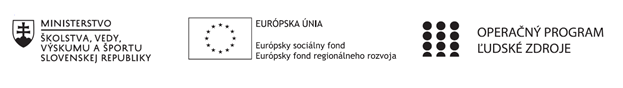 Správa o činnosti pedagogického klubu Príloha:Prezenčná listina zo stretnutia pedagogického klubu je nahradená online evidenciouPríloha správy o činnosti pedagogického klubu              PREZENČNÁ LISTINAMiesto konania stretnutia: SOŠ techniky a služieb, Tovarnícka 1609 TopoľčanyDátum konania stretnutia: 21.01.2021Trvanie stretnutia: od..13,00........hod	do..15,00........hod	Zoznam účastníkov/členov pedagogického klubu:Meno prizvaných odborníkov/iných účastníkov, ktorí nie sú členmi pedagogického klubu  a podpis/y:Prioritná osVzdelávanieŠpecifický cieľ1.1.1 Zvýšiť inkluzívnosť a rovnaký prístup ku kvalitnému vzdelávaniu a zlepšiť výsledky a kompetencie detí a žiakovPrijímateľStredná odborná škola techniky a služieb, Tovarnícka 1609, TopoľčanyNázov projektuZvýšenie kvality odborného vzdelávania a prípravy na Strednej odbornej škole techniky a služiebKód projektu  ITMS2014+312011AGX9Názov pedagogického klubu Komunikácia v cudzích jazykochDátum stretnutia  pedagogického klubu21.01.2021Miesto stretnutia  pedagogického klubuOnline MS TeamsMeno koordinátora pedagogického klubuMgr. Elena MartinkováOdkaz na webové sídlo zverejnenej správyhttps://sostovar.edupage.org/text/?text=text/text35&subpage=1Manažérske zhrnutie:Krátka anotácia:Metóda hrania rolí. Metódy založené na princípe hrania roly Je dôležité rozlišovať medzi dramatickými metódami a dramatickými technikami. Celý proces drámy možno označiť ako metódu, pretože v tomto prípade je dráma používaná ako spôsob na dosiahnutie cieľa. Existujú dva hlavné spôsoby drámy – interpretácia a improvizácia.Kľúčové slová:metóda plnej (úplnej) hry, ) pantomimicko-pohybové metódy, verbálno-zvukové metódy , graficko-písomné metódy, materiálno-vecné metódy .Hlavné body, témy stretnutia, zhrnutie priebehu stretnutia:Privítanie členov klubu  a oboznámenie s programom stretnutia Metódy, ktoré nie sú založené na princípe hrania rolí, ale sú pre výchovnú dramatiku dôležité – organizujú alebo podporujú hru v role: a) všeobecné metódy vyučovania a výchovy (dialógy a diskusie, vysvetľovanie, práca s literatúrou); b) metódy špecifické pre iné predmety (tvorivé písanie – materinský jazyk, kreslenie – výtvarná výchova); c) technické cvičenia divadelno-dramatických zručností (hlasové, dychové, zvukové, rytmické, motorické a pod). Analýza metód:Na hodinách cudzieho jazyka si môžu precvičovať pravopis pomocou gramatických kariet, učiť sa slovnú zásobu pomocou flash kariet, prípadne pomocou pexesa, poznávať význam cudzích slov používaním slovníkov a pod.        Kreativita je podporovaná vo všetkých smeroch. Diskusia:Kolegovia sa zhodli o doležitosti hrania role ako nástroj k uvoľneniu atmosféry na hodinácha tým skvalitnenie vyučovania.Závery a odporúčania:  Použitie metód ,aby sa hodiny stali pútavé pre študenta.  Podporovať tvorivý prístup k vyučovaniu.  Vyučovanie pomocou hry.Cieľom hrania role by malo obsahovať zážitkové učenie, ktoré je doležité pre pozitívny vývoj osobnosti,t.j.študenta.Vypracoval (meno, priezvisko)Mgr. Monika  PerecováDátum21.01.2021PodpisSchválil (meno, priezvisko)Mgr. Elena Martinková.Dátum21.01.2021PodpisPrioritná os:VzdelávanieŠpecifický cieľ:1.1.1 Zvýšiť inkluzívnosť a rovnaký prístup ku kvalitnému vzdelávaniu a zlepšiť výsledky a kompetencie detí a žiakovPrijímateľ:Stredná odborná škola techniky a služieb, Tovarnícka 1609, TopoľčanyNázov projektu:Zvýšenie kvality odborného vzdelávania a prípravy na Strednej odbornej škole techniky a služiebKód ITMS projektu:312011AGX9Názov pedagogického klubu:Komunikácia v cudzích jazykochč.Meno a priezviskoInštitúcia1.Ing. Jana BoldišováOnline MS Teams2.Ing. Silvia LukáčováOnline MS Teams3.Mgr. Elena Martinková Online MS Teams4. Mgr. Eva MišovýchováOnline MS Teams5. Mgr. Monika PerecováOnline MS Teams6. Mgr. Alžbeta ŠpánikováOnline MS Teams7. Mgr.  Martin ŠurianskyOnline MS Teamsč.Meno a priezviskoPodpisInštitúcia